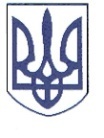 РЕШЕТИЛІВСЬКА МІСЬКА РАДАПОЛТАВСЬКОЇ ОБЛАСТІРОЗПОРЯДЖЕННЯ	20 вересня 2023 року                   м. Решетилівка                                             № 228  	Відповідно до ст. 34 Закону України ,,Про місцеве самоврядування в Україні”, рішення Решетилівської міської ради сьомого скликання від 09.11.2018 № 1190-27-VIII  (11 позачергова сесія) ,,Про затвердження Комплексної програми соціального захисту населення Решетилівської міської ради на 2019-2023 роки” (зі змінами), Порядку надання грошової допомоги на поховання непрацюючих громадян, що не досягли пенсійного віку, затвердженого рішенням Решетилівської міської ради восьмого скликання від 28.02.2023 № 1297-30-VIII (30 позачергова сесія), розглянувши заяви та подані документи Мурги Ю.Б..ЗОБОВ’ЯЗУЮ:	Відділу бухгалтерського обліку, звітності та адміністративно-господарського забезпечення (Момот Світлана) виплатити грошову допомогу в розмірі 2 000,00 (дві тисячі) грн. Мурзі Юлії Богданівні, яка зареєстрована та проживає за адресою: *** Полтавської області на поховання подруги Плугарь Людмили Георгіївни.Секретар міської ради	Тетяна МАЛИШПро виплату грошової допомогина  поховання непрацюючихгромадян,  що  не  досягли пенсійного віку